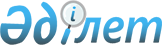 "2014-2016 жылдарға арналған Көкпекті ауданының бюджеті туралы" Көкпекті аудандық мәслихатының 2013 жылғы 26 желтоқсандағы № 21-2 шешіміне өзгерістер енгізу туралы
					
			Күшін жойған
			
			
		
					Шығыс Қазақстан облысы Көкпекті аудандық мәслихатының 2014 жылғы 27 қазандағы N 28-2 шешімі. Шығыс Қазақстан облысының Әділет департаментінде 2014 жылғы 06 қарашада N 3529 болып тіркелді. Шешімнің қабылдау мерзімінің өтуіне байланысты қолдану тоқтатылды (Шығыс Қазақстан облысы Көкпекті аудандық мәслихаты аппаратының 2014 жылғы 26 желтоқсандағы № 185 хаты)      Ескерту. Шешімнің қабылдау мерзімінің өтуіне байланысты қолдану тоқтатылды  (Шығыс Қазақстан облысы Көкпекті аудандық мәслихаты аппаратының 26.12.2014 № 185 хаты).

      РҚАО-ның ескертпесі.

      Құжаттың мәтінінде түпнұсқаның пунктуациясы мен орфографиясы сақталған.

      Қазақстан Республикасының 2008 жылғы 4 желтоқсандағы Бюджет кодексінің 106, 109 баптарына, Қазақстан Республикасының 2001 жылғы 23 қаңтардағы «Қазақстан Республикасындағы жергілікті мемлекеттік басқару және өзін-өзі басқару туралы» Заңының 6 бабы 1 тармағының 1) тармақшасына сәйкес, «2014-2016 жылдарға арналған облыстық бюджет туралы» Шығыс Қазақстан облыстық мәслихатының 2013 жылғы 13 желтоқсандағы № 17/188-V шешіміне өзгерістер енгізу туралы» Шығыс Қазақстан облыстық мәслихатының 2014 жылғы 16 қазандағы № 22/280-V (нормативтік құқықтық актілердің мемлекеттік тіркеу Тізілімінде № 3508 тіркелген) шешім негізінде Көкпекті аудандық мәслихаты ШЕШТІ:

      1. «2014-2016 жылдарға арналған Көкпекті ауданының бюджеті туралы» Көкпекті аудандық мәслихатының 2013 жылғы 26 желтоқсандағы № 21-2 шешіміне (нормативтік құқықтық актілердің мемлекеттік тіркеу Тізілімінде № 3154 тіркелген, «Жұлдыз»-«Новая жизнь» газетінің 2014 жылғы 23 қаңтардағы № 7-8, 2014 жылғы 2 ақпандағы № 11, 2014 жылғы 9 ақпандағы № 13, 2014 жылғы 16 ақпандағы № 15 жарияланған) келесі өзгерістер енгізілсін:

      1 тармақтың 1) тармақшасы жаңа редакцияда жазылсын:

      «1) кірістер – 3 678 381,3 мың теңге, соның ішінде: 

      салықтық түсімдер – 607 247,0 мың теңге; 

      салықтық емес түсімдер – 29 333,0 мың теңге, соның ішінде: 

      мемлекеттік бюджеттен берілген кредиттер бойынша сыйақылар – 10,4 мың теңге;

      негізгі капиталды сатудан түсетін түсімдер – 23 000,0 мың теңге;

      трансферттердің түсімдері – 2 996 959,0 мың теңге, соның ішінде:

      субвенциялар – 2 586 606,0 мың теңге;

      бюджеттік кредиттерді өтеу – 7 490,0 мың теңге;

      бюджет қаражаттарының пайдаланылатын қалдықтары – 14 352,3 мың теңге;»;

      2) тармақшасы жаңа редакцияда жазылсын:

      «2) шығындар – 3 670 891,3 мың теңге, соның ішінде:

      жергілікті атқарушы органдардың қарыздар бойынша сыйақылар мен өзге де төлемдерді төлеу бойынша борышына қызмет көрсету – 10,4 мың теңге;»;

      6 тармақ жаңа редакцияда жазылсын:

      «6. 2014 жылға аудандық бюджетте облыстық бюджеттен 26 400,0 мың теңге сомасында нысаналы даму трансферттері және ағымдағы нысаналы трансферттер 4 қосымшаға сәйкес ескерілсін.»;

      7 тармақ жаңа редакцияда жазылсын:

      «7. 2014 жылға аудандық бюджетте республикалық бюджеттен 330 127,0 мың теңге сомасында ағымдағы нысаналы трансферттер 5 қосымшаға сәйкес ескерілсін.»;

      аталған шешімнің 1, 4, 5 қосымшалары осы шешімнің 1, 2, 3 қосымшаларына сәйкес жаңа редакцияда жазылсын.

      2. Осы шешім 2014 жылғы 1 қаңтардан бастап қолданысқа енгізіледі.



 2014 жылға арналған аудандық бюджет 2014 жылға арналған облыстық бюджеттен берілетін нысаналы даму трансферттері және ағымдағы нысаналы трансферттер 2014 жылға арналған республикалық бюджеттен берілетін ағымдағы нысаналы трансферттер
					© 2012. Қазақстан Республикасы Әділет министрлігінің «Қазақстан Республикасының Заңнама және құқықтық ақпарат институты» ШЖҚ РМК
				
      Сессия төрағасы 

К. Садыков

      Көкпекті аудандық 

      мәслихат хатшысы 

Р. Беспаев
Көкпекті аудандық 
мәслихатының 2014 жылғы 
27 қазандағы № 28-2 шешіміне 
1 қосымша 
Көкпекті аудандық 
мәслихатының 2013 жылғы 
26 желтоқсандағы № 21-2 
шешіміне 1 қосымша Санаты

Санаты

Санаты

Санаты

Санаты

Сыныбы

Сыныбы

Сыныбы

Сыныбы

Ішкі сыныбы

Ішкі сыныбы

Ішкі сыныбы

Кірістер атауы

Сомасы

(мың теңге)

І. КІРІСТЕР

3 678 381,3

1

Салықтық түсімдер

607 247,0

01

Табыс салығы

258 740,0

2

Жеке табыс салығы

258 740,0

03

Әлеуметтік салық

209 236,0

1

Әлеуметтік салық

209 236,0

04

Меншікке салынатын салықтар

120 631,0

1

Мүлікке салынатын салықтар

63 240,0

3

Жер салығы

5 491,0

4

Көлік құралдарына салынатын салық

47 050,0

5

Бірыңғай жер салығы

4 850,0

05

Тауарларға, жұмыстарға және қызметтерге салынатын iшкi салықтар

14 754,0

2

Акциздер

3 622,0

3

Табиғи және басқа ресурстарды пайдаланғаны үшін түсетін түсімдер

4 250,0

4

Кәсіпкерлік және кәсіби қызметті жүргізгені үшін алынатын алымдар

6 693,0

5

Ойын бизнесіне салық

189,0

08

Заңдық мәнді іс-әрекеттерді жасағаны және (немесе) оған уәкілеттігі бар мемлекеттік органдар немесе лауазымды адамдар құжаттар бергені үшін алынатын міндетті төлемдер

3 886,0

1

Мемлекеттік баж

3 886,0

2

Салықтық емес түсімдер

29 333,0

01

Мемлекеттік меншіктен түсетін кірістер

2 164,4

1

Мемлекеттік кәсіпорындардың таза кірісі бөлігінің түсімдері

404,0

3

Мемлекет меншігіндегі акциялардың мемлекеттік пакеттеріне дивидендтер

5,0

5

Мемлекет меншігінде мүлікті жалға беруден түсетін кірістер

1 745,0

7

Мемлекеттік бюджеттен берілген кредиттер бойынша сыйақылар

10,4

02

Мемлекеттік бюджеттен қаржыландырылатын мемлекеттік мекемелердің тауарларды (жұмыстарды, қызметтерді) өткізуінен түсетін түсімдер

1 860,0

1

Мемлекеттік бюджеттен қаржыландырылатын мемлекеттік мекемелердің тауарларды (жұмыстарды, қызметтерді) өткізуінен түсетін түсімдер

1 860,0

04

Мемлекеттік бюджеттен қаржыландырылатын, сондай-ақ Қазақстан Республикасы Ұлттық Банкінің бюджетінен (шығыстар сметасынан) ұсталатын және қаржыландырылатын мемлекеттік мекемелер салатын айыппұлдар, өсімпұлдар, санкциялар, өндіріп алулар

310,0

1

Мұнай секторы ұйымдарынан түсетін түсімдерді қоспағанда, мемлекеттік бюджеттен қаржыландырылатын, сондай-ақ Қазақстан Республикасы Ұлттық Банкінің бюджетінен (шығыстар сметасынан) ұсталатын және қаржыландырылатын мемлекеттік мекемелер салатын айыппұлдар, өсімпұлдар, санкциялар, өндіріп алулар

310,0

06

Өзге де салықтық емес түсімдер

24 998,6

1

Өзге де салықтық емес түсімдер

24 998,6

3

Негізгі капиталды сатудан түсетін түсімдер

23 000,0

03

Жерді және материалдық емес активтерді сату

23 000,0

1

Жерді сату

23 000,0

4

Трансферттердің түсімдері

2 996 959,0

02

Мемлекеттік басқарудың жоғары тұрған органдарынан түсетін трансферттер

2 996 959,0

2

Облыстық бюджеттен түсетін трансферттер

2 996 959,0

5

Бюджеттік кредиттерді өтеу

7 490,0

5

01

Бюджеттік кредиттерді өтеу

7 490,0

1

Мемлекеттік бюджеттен берілген бюджеттік кредиттерді өтеу

7 490,0

7

Қарыздар түсімі

41 580,0

01

Мемлекеттік ішкі қарыздар

41 580,0

2

Қарыз алу келісім-шарттары

41 580,0

8

Бюджет қаражаттарының пайдаланылатын қалдықтары

14 352,3

01

Бюджет қаражаты қалдықтары

14 352,3

1

Бюджет қаражатының бос қалдықтары

14 352,3

Функционалдық топ

Функционалдық топ

Функционалдық топ

Функционалдық топ

Функционалдық топ

Функционалдық топ

Кіші фунционалдық топ

Кіші фунционалдық топ

Кіші фунционалдық топ

Кіші фунционалдық топ

Кіші фунционалдық топ

Бюджеттік бағдарламалардың әкімшісі

Бюджеттік бағдарламалардың әкімшісі

Бюджеттік бағдарламалардың әкімшісі

Бюджеттік бағдарламалардың әкімшісі

Бағдарлама

Бағдарлама

Бағдарлама

Атауы

Сомасы

(мың теңге)

ІІ. ШЫҒЫНДАР

3 670 891,3

01

Жалпы сипаттағы мемлекеттiк қызметтер

390 694,0

01

1

Мемлекеттiк басқарудың жалпы функцияларын орындайтын өкiлдi, атқарушы және басқа органдар

358 556,0

01

1

112

Аудан (облыстық маңызы бар қала) мәслихатының аппараты

15 709,0

01

1

112

001

Аудан (облыстық маңызы бар қала) мәслихатының қызметін қамтамасыз ету жөніндегі қызметтер

15 559,0

01

1

112

003

Мемлекеттік органның күрделі шығыстары

150,0

01

1

122

Аудан (облыстық маңызы бар қала) әкімінің аппараты

88 818,0

01

1

122

001

Аудан (облыстық маңызы бар қала) әкімінің қызметін қамтамасыз ету жөніндегі қызметтер

76 018,0

01

1

122

003

Мемлекеттік органның күрделі шығыстары

12 800,0

01

1

123

Қаладағы аудан, аудандық маңызы бар қала, кент, ауыл, ауылдық округ әкімінің аппараты

254 029,0

01

1

123

001

Қаладағы аудан, аудандық маңызы бар қала, кент, ауыл, ауылдық округ әкімінің қызметін қамтамасыз ету жөніндегі қызметтер

249 502,0

01

1

123

022

Мемлекеттік органның күрделі шығыстары

3 827,0

107

Жергілікті атқарушы органның шұғыл шығындарға арналған резервінің есебінен іс-шаралар өткізу

700,0

01

2

Қаржылық қызмет

16 763,0

01

2

452

Ауданның (облыстық маңызы бар қаланың) қаржы бөлімі

16 763,0

01

2

452

001

Ауданның (областық манызы бар қаланың) бюджетін орындау және ауданның (облыстық маңызы бар қаланың) коммуналдық меншігін басқару саласындағы мемлекеттік саясатты іске асыру жөніндегі қызметтер

15 833,0

01

2

452

003

Салық салу мақсатында мүлікті бағалауды жүргізу

450,0

01

2

452

010

Жекешелендіру, коммуналдық меншікті басқару, жекешелендіруден кейінгі қызмет және осыған байланысты дауларды реттеу

180,0

01

2

452

011

Коммуналдық меншікке түскен мүлікті есепке алу, сақтау, бағалау және сату

0,0

01

2

452

018

Мемлекеттік органның күрделі шығыстары

300,0

01

5

Жоспарлау және статистикалық қызмет

15 375,0

01

5

453

Ауданның (облыстық маңызы бар қаланың) экономика және бюджеттік жоспарлау бөлімі

15 375,0

01

5

453

001

Экономикалық саясатты, мемлекеттік жоспарлау жүйесін қалыптастыру және дамыту және ауданды (облыстық маңызы бар қаланы) басқару саласындағы мемлекеттік саясатты іске асыру жөніндегі қызметтер

14 429,0

01

5

453

004

Мемлекеттік органның күрделі шығыстары

496,0

01

5

453

061

Бюджеттік инвестициялар мәселелері бойынша құжаттаманы сараптау және бағалау, бюджеттік инвестициялардың іске асырылуына бағалау жүргізу

450,0

02

Қорғаныс

14 243,0

02

1

Әскери мұқтаждар

6 093,0

02

1

122

Аудан (облыстық маңызы бар қала) әкімінің аппараты

6 093,0

02

1

122

005

Жалпыға бірдей әскери міндетті атқару шеңберіндегі іс-шаралар

6 093,0

02

2

Төтенше жағдайлар жөнiндегi жұмыстарды ұйымдастыру

8 150,0

02

2

122

Аудан (облыстық маңызы бар қала) әкімінің аппараты

8 150,0

02

2

122

006

Аудан (облыстық маңызы бар қала) ауқымындағы төтенше жағдайлардың алдын алу және оларды жою

2 755,0

02

2

122

007

Аудандық (қалалық) ауқымдағы дала өрттерінің, сондай-ақ мемлекеттік өртке қарсы қызмет органдары құрылмаған елдi мекендерде өрттердің алдын алу және оларды сөндіру жөніндегі іс-шаралар

5 395,0

03

Қоғамдық тәртіп, қауіпсіздік, құқықтық, сот, қылмыстық-атқару қызметі

400,0

03

9

Қоғамдық тәртіп және қауіпсіздік саласындағы өзге де қызметтер

400,0

03

9

458

Ауданның (облыстық маңызы бар қаланың) тұрғын үй-коммуналдық шаруашылығы, жолаушылар көлігі және автомобиль жолдары бөлімі

400,0

03

9

458

021

Елдi мекендерде жол қозғалысы қауiпсiздiгін қамтамасыз ету

400,0

04

Бiлiм беру

2 145 752,6

04

1

Мектепке дейiнгi тәрбие және оқыту

187 184,0

04

1

464

Ауданның (облыстық маңызы бар қаланың) білім бөлімі

187 184,0

04

1

464

009

Мектепке дейінгі тәрбие мен оқыту ұйымдарының қызметін қамтамасыз ету

64 824,0

04

1

464

040

Мектепке дейінгі білім беру ұйымдарында мемлекеттік білім беру тапсырысын іске асыруға

119 360,0

04

2

Бастауыш, негізгі орта және жалпы орта білім беру

1 867 656,5

04

2

464

Ауданның (облыстық маңызы бар қаланың) білім бөлімі

1 867 656,5

04

2

464

003

Жалпы білім беру

1 872 772,5

04

2

464

006

Балаларға қосымша білім беру

39 884,0

04

9

Бiлiм беру саласындағы өзге де қызметтер

90 912,1

04

9

464

Ауданның (облыстық маңызы бар қаланың) білім бөлімі

83 830,3

04

9

464

001

Жергілікті деңгейде білім беру саласындағы мемлекеттік саясатты іске асыру жөніндегі қызметтер

10 796,0

04

9

464

005

Ауданның (областык маңызы бар қаланың) мемлекеттік білім беру мекемелер үшін оқулықтар мен оқу-әдiстемелiк кешендерді сатып алу және жеткізу

10 018,0

04

9

464

007

Аудандық (қалалық) ауқымдағы мектеп олимпиадаларын және мектептен тыс іс-шараларды өткiзу

4 000,0

04

9

464

012

Мемлекеттік органның күрделі шығыстары

7 550,0

04

9

464

015

Жетім баланы (жетім балаларды) және ата-аналарының қамқорынсыз қалған баланы (балаларды) күтіп-ұстауға қамқоршыларға (қорғаншыларға) ай сайынғы ақшалай қаражат төлемі

11 145,0

04

9

464

067

Ведомстволық бағыныстағы мемлекеттік мекемелерінің және ұйымдарының күрделі шығыстары

40 321,3

466

Ауданның (облыстық маңызы бар қаланың) сәулет, қала құрылысы және құрылыс бөлімі

7 081,8

037

Білім беру объектілерін салу және реконструкциялау

7 081,8

05

Денсаулық сақтау

48,0

05

9

Денсаулық сақтау саласындағы өзге де қызметтер

48,0

05

9

123

Қаладағы аудан, аудандық маңызы бар қала, кент, ауыл, ауылдық округ әкімінің аппараты

48,0

05

9

123

002

Шұғыл жағдайларда сырқаты ауыр адамдарды дәрігерлік көмек көрсететін ең жақын денсаулық сақтау ұйымына дейін жеткізуді ұйымдастыру

48,0

06

Әлеуметтiк көмек және әлеуметтiк қамсыздандыру

325 847,0

06

2

Әлеуметтiк көмек

236 006,8

06

2

451

Ауданның (облыстық маңызы бар қаланың) жұмыспен қамту және әлеуметтік бағдарламалар бөлімі

236 006,8

06

2

451

002

Жұмыспен қамту бағдарламасы

28 942,2

06

2

451

004

Ауылдық жерлерде тұратын денсаулық сақтау, білім беру, әлеуметтік қамтамасыз ету, мәдениет, спорт және ветеринар мамандарына отын сатып алуға Қазақстан Республикасының заңнамасына сәйкес әлеуметтік көмек көрсету

28 000,0

06

2

451

005

Мемлекеттік атаулы әлеуметтік көмек

27 267,0

06

2

451

006

Тұрғын үйге көмек көрсету

6 000,0

06

2

451

007

Жергілікті өкілетті органдардың шешімі бойынша мұқтаж азаматтардың жекелеген топтарына әлеуметтік көмек

64 616,0

06

2

451

010

Үйден тәрбиеленіп оқытылатын мүгедек балаларды материалдық қамтамасыз ету

4 399,8

06

2

451

014

Мұқтаж азаматтарға үйде әлеуметтiк көмек көрсету

54 669,8

06

2

451

016

18 жасқа дейінгі балаларға мемлекеттік жәрдемақылар

21 932,0

06

2

451

017

Мүгедектерді оңалту жеке бағдарламасына сәйкес, мұқтаж мүгедектерді міндетті гигиеналық құралдармен және ымдау тілі мамандарының қызмет көрсетуін, жеке көмекшілермен қамтамасыз ету

180,0

06

2

451

023

Жұмыспен қамту орталықтарының қызметін қамтамасыз ету

0,0

06

9

Әлеуметтiк көмек және әлеуметтiк қамтамасыз ету салаларындағы өзге де қызметтер

89 840,2

06

9

451

Ауданның (облыстық маңызы бар қаланың) жұмыспен қамту және әлеуметтік бағдарламалар бөлімі

89 840,2

06

9

451

001

Жергілікті деңгейде халық үшін әлеуметтік бағдарламаларды жұмыспен қамтуды қамтамасыз етуді іске асыру саласындағы мемлекеттік саясатты іске асыру жөніндегі қызметтер

24 727,0

06

9

451

011

Жәрдемақыларды және басқа да әлеуметтік төлемдерді есептеу, төлеу мен жеткізу бойынша қызметтерге ақы төлеу

3 500,0

06

9

451

021

Мемлекеттік органның күрделі шығыстары

400,0

025

Өрлеу жобасы бойынша келісілген қаржылай көмекті енгізу

59 675,0

06

9

451

067

Ведомстволық бағыныстағы мемлекеттік мекемелерінің және ұйымдарының күрделі шығыстары

1 538,2

07

Тұрғын үй-коммуналдық шаруашылық

222 303,4

07

1

Тұрғын үй шаруашылығы

47 113,7

07

1

458

Ауданның (облыстық маңызы бар қаланың) тұрғын үй-коммуналдық шаруашылығы, жолаушылар көлігі және автомобиль жолдары бөлімі

27 680,0

07

1

458

004

Азматтардың жекелеген санаттарын тұрғын үймен қамтамасыз ету

27 680,0

07

1

464

Ауданның (облыстық маңызы бар қаланың) білім бөлімі

15 001,5

07

1

464

026

Жұмыспен қамту 2020 жол картасы бойынша қалаларды және ауылдық елді мекендерді дамыту шеңберінде объектілерді жөндеу

15 001,5

07

1

466

Ауданның (облыстық маңызы бар қаланың) сәулет, қала құрылысы және құрылыс бөлімі

4 432,2

07

1

466

003

Мемлекеттік коммуналдық тұрғын үй қорының тұрғын үйін жобалау, салу және (немесе) сатып алу

4 432,2

07

1

466

074

Жұмыспен қамту 2020 жол картасының екінші бағыты шеңберінде жетіспейтін инженерлік-коммуникациялық инфрақұрылымды дамыту және/немесе салу

0,0

07

2

Коммуналдық шаруашылық

93 517,2

07

2

458

Ауданның (облыстық маңызы бар қаланың) тұрғын үй-коммуналдық шаруашылығы, жолаушылар көлігі және автомобиль жолдары бөлімі

50 966,0

07

2

458

012

Сумен жабдықтау және су бұру жүйесінің жұмыс істеуі

50 966,0

07

2

466

Ауданның (облыстық маңызы бар қаланың) сәулет, қала құрылысы және құрылыс бөлімі

42 551,2

07

2

466

005

Коммуналдық шаруашылығын дамыту

19,4

07

2

466

058

Елді мекендердегі сумен жабдықтау және су бұру жүйелерін дамыту

42 531,8

07

3

Елді-мекендерді абаттандыру

81 672,5

07

3

123

Қаладағы аудан, аудандық маңызы бар қала, кент, ауыл, ауылдық округ әкімінің аппараты

50 658,5

07

3

123

008

Елді мекендерде көшелерді жарықтандыру

23 416,0

07

3

123

009

Елді мекендердің санитариясын қамтамасыз ету

13 357,0

07

3

123

010

Жерлеу орындарын ұстау және туыстары жоқ адамдарды жерлеу

1 840,1

07

3

123

011

Елді мекендерді абаттандыру мен көгалдандыру

12 044,1

07

3

458

Ауданның (облыстық маңызы бар қаланың) тұрғын үй-коммуналдық шаруашылығы, жолаушылар көлігі және автомобиль жолдары бөлімі

31 014,0

07

3

458

018

Елдi мекендердi абаттандыру және көгалдандыру

31 014,0

08

Мәдениет, спорт, туризм және ақпараттық кеңістiк

223 300,0

08

1

Мәдениет саласындағы қызмет

113 419,0

08

1

455

Ауданның (облыстық маңызы бар қаланың) мәдениет және тілдерді дамыту бөлімі

113 419,0

08

1

455

003

Мәдени-демалыс жұмысын қолдау

113 419,0

08

2

Спорт

41 396,0

08

2

465

Ауданның (облыстық маңызы бар қаланың) дене шынықтыру және спорт бөлімі

35 486,0

001

Жергілікті деңгейде дене шынықтыру және спорт саласындағы мемлекеттік саясатты іске асыру жөніндегі қызметтер

8 849,0

004

Мемлекеттік органның күрделі шығыстары

2 000,0

08

2

465

005

Ұлттық және бұқаралық спорт түрлерін дамыту

9 787,0

08

2

465

006

Аудандық (облыстық маңызы бар қалалық) деңгейде спорттық жарыстар өткiзу

4 950,0

08

2

465

007

Әртүрлi спорт түрлерi бойынша аудан (облыстық маңызы бар қала) құрама командаларының мүшелерiн дайындау және олардың облыстық спорт жарыстарына қатысуы

9 900,0

466

Ауданның (облыстық маңызы бар қаланың) сәулет, қала құрылысы және құрылыс бөлімі

5 910,0

008

Спорт объектілерін дамыту

5 910,0

08

3

Ақпараттық кеңiстiк

42 787,0

08

3

455

Ауданның (облыстық маңызы бар қаланың) мәдениет және тілдерді дамыту бөлімі

28 287,0

08

3

455

006

Аудандық (қалалық) кiтапханалардың жұмыс iстеуi

25 491,0

08

3

455

007

Мемлекеттік тілді және Қазақстан халықтарының басқа да тілдерін дамыту

2 796,0

08

3

456

Ауданның (облыстық маңызы бар қаланың) ішкі саясат бөлімі

14 500,0

08

3

456

002

Газеттер мен журналдар арқылы мемлекеттік ақпараттық саясат жүргізу жөніндегі қызметтер

13 500,0

08

3

456

005

Телерадио хабарларын тарату арқылы мемлекеттік ақпараттық саясатты жүргізу жөніндегі қызметтер

1 000,0

08

9

Мәдениет, спорт, туризм және ақпараттық кеңiстiктi ұйымдастыру жөнiндегi өзге де қызметтер

28 108,0

08

9

455

Ауданның (облыстық маңызы бар қаланың) мәдениет және тілдерді дамыту бөлімі

8 807,0

08

9

455

001

Жергілікті деңгейде тілдерді және мәдениетті дамыту саласындағы мемлекеттік саясатты іске асыру жөніндегі қызметтер

7 782,0

08

9

455

010

Мемлекеттік органның күрделі шығыстары

1 025,0

08

9

456

Ауданның (облыстық маңызы бар қаланың) ішкі саясат бөлімі

19 301,0

08

9

456

001

Жергілікті деңгейде ақпарат, мемлекеттілікті нығайту және азаматтардың әлеуметтік сенімділігін қалыптастыру саласында мемлекеттік саясатты іске асыру жөніндегі қызметтер

14 384,0

08

9

456

003

Жастар саясаты саласында іс-шараларды іске асыру

4 691,0

08

9

456

032

Ведомстволық бағыныстағы мемлекеттік мекемелерінің және ұйымдарының күрделі шығыстары

226,0

10

Ауыл, су, орман, балық шаруашылығы, ерекше қорғалатын табиғи аумақтар, қоршаған ортаны және жануарлар дүниесін қорғау, жер қатынастары

123 409,8

10

1

Ауыл шаруашылығы

36 204,0

10

1

453

Ауданның (облыстық маңызы бар қаланың) экономика және бюджеттік жоспарлау бөлімі

9 675,0

10

1

453

099

Мамандардың әлеуметтік көмек көрсетуі жөніндегі шараларды іске асыру

9 675,0

10

1

474

Ауданның (облыстық маңызы бар қаланың) ауыл шаруашылығы және ветеринария бөлімі

26 529,0

10

1

474

001

Жергілікті деңгейде ауыл шаруашылығы және ветеринария саласындағы мемлекеттік саясатты іске асыру жөніндегі қызметтер

25 529,0

10

1

474

008

Алып қойылатын және жойылатын ауру жануарлардың, жануарлардан алынатын өнімдер мен шикізаттың құнын иелеріне өтеу

0,0

10

1

474

012

Ауыл шаруашылығы жануарларын сәйкестендіру жөніндегі іс-шараларды өткізу

1 000,0

10

6

Жер қатынастары

18 375,8

10

6

463

Ауданның (облыстық маңызы бар қаланың) жер қатынастары бөлімі

18 375,8

10

6

463

001

Аудан (облыстық маңызы бар қала) аумағында жер қатынастарын реттеу саласындағы мемлекеттік саясатты іске асыру жөніндегі қызметтер

17 630,8

10

6

463

007

Мемлекеттік органның күрделі шығыстары

745,0

10

9

Ауыл, су, орман, балық шаруашылығы, қоршаған ортаны қорғау және жер қатынастары саласындағы басқа да қызметтер

68 830,0

10

9

474

Ауданның (облыстық маңызы бар қаланың) ауыл шаруашылығы және ветеринария бөлімі

68 830,0

10

9

474

013

Эпизоотияға қарсы іс-шаралар жүргізу

68 830,0

11

Өнеркәсіп, сәулет, қала құрылысы және құрылыс қызметі

11 540,8

11

2

Сәулет, қала құрылысы және құрылыс қызметі

11 540,8

11

2

466

Ауданның (облыстық маңызы бар қаланың) сәулет, қала құрылысы және құрылыс бөлімі

11 540,8

11

2

466

001

Құрылыс, облыс қалаларының, аудандарының және елді мекендерінің сәулеттік бейнесін жақсарту саласындағы мемлекеттік саясатты іске асыру және ауданның (облыстық маңызы бар қаланың) аумағын оңтайла және тиімді қала құрылыстық игеруді қамтамасыз ету жөніндегі қызметтер

11 540,8

11

2

466

015

Мемлекеттік органның күрделі шығыстары

0,0

12

Көлiк және коммуникация

137 143,6

12

1

Автомобиль көлiгi

136 143,6

12

1

123

Қаладағы аудан, аудандық маңызы бар қала, кент, ауыл, ауылдық округ әкімінің аппараты

7 550,6

12

1

123

013

Аудандық маңызы бар қалаларда, кенттерде, ауылдарда, ауылдық округтерде автомобиль жолдарының жұмыс істеуін қамтамасыз ету

7 550,6

12

1

458

Ауданның (облыстық маңызы бар қаланың) тұрғын үй-коммуналдық шаруашылығы, жолаушылар көлігі және автомобиль жолдары бөлімі

128 593,0

12

1

458

023

Автомобиль жолдарының жұмыс істеуін қамтамасыз ету

128 593,0

12

9

Көлiк және коммуникациялар саласындағы басқа да қызметтер

1 000,0

12

9

458

Ауданның (облыстық маңызы бар қаланың) тұрғын үй-коммуналдық шаруашылығы, жолаушылар көлігі және автомобиль жолдары бөлімі

1 000,0

12

9

458

024

Кентiшiлiк (қалаiшiлiк), қала маңындағы ауданiшiлiк қоғамдық жолаушылар тасымалдарын ұйымдастыру

1 000,0

13

Басқалар

66 584,7

13

3

Кәсiпкерлiк қызметтi қолдау және бәсекелестікті қорғау

10 714,2

13

3

469

Ауданның (облыстық маңызы бар қаланың) кәсіпкерлік бөлімі

10 714,2

13

3

469

001

Жергілікті деңгейде кәсіпкерлік пен өнеркәсіпті дамыту саласындағы мемлекеттік саясатты іске асыру жөніндегі қызметтер

10 434,0

13

3

469

003

Кәсіпкерлік қызметті қолдау

0,2

13

3

469

004

Мемлекеттік органның күрделі шығыстары

280,0

13

9

Басқалар

55 870,5

13

9

123

Қаладағы аудан, аудандық маңызы бар қала, кент, ауыл, ауылдық округ әкімінің аппараты

30 487,9

13

9

123

040

«Өңірлерді дамыту» Бағдарламасы шеңберінде өңірлерді экономикалық дамытуға жәрдемдесу бойынша шараларды іске асыру

30 487,9

13

9

452

Ауданның (облыстық маңызы бар қаланың) қаржы бөлімі

2 060,6

13

9

452

012

Ауданның (облыстық маңызы бар қаланың) жергілікті атқарушы органының резерві

2 060,6

13

9

458

Ауданның (облыстық маңызы бар қаланың) тұрғын үй-коммуналдық шаруашылығы, жолаушылар көлігі және автомобиль жолдары бөлімі

23 322,0

13

9

458

001

Жергілікті деңгейде тұрғын үй-коммуналдық шаруашылығы, жолаушылар көлігі және автомобиль жолдары саласындағы мемлекеттік саясатты іске асыру жөніндегі қызметтер

20 030,0

13

9

458

013

Мемлекеттік органның күрделі шығыстары

3 292,0

14

Борышқа қызмет көрсету

10,4

14

1

Борышқа қызмет көрсету

10,4

14

1

452

Ауданның (облыстық маңызы бар қаланың) қаржы бөлімі

10,4

14

1

452

013

Жергілікті атқарушы органдардың облыстық бюджеттен қарыздар бойынша сыйақылар мен өзге де төлемдерді төлеу бойынша борышына қызмет көрсету

10,4

15

Трансферттер

7 204,0

15

1

Трансферттер

7 204,0

15

1

452

Ауданның (облыстық маңызы бар қаланың) қаржы бөлімі

7 204,0

15

1

452

006

Нысаналы пайдаланылмаған (толық пайдаланылмаған) трансферттерді қайтару

7 204,0

15

1

452

024

Мемлекеттік органдардың функцияларын мемлекеттік басқарудың төмен тұрған деңгейлерінен жоғарғы деңгейлерге беруге байланысты жоғары тұрған бюджеттерге берілетін ағымдағы нысаналы трансферттер

0,0

ІІІ. Таза бюджеттік несиелендіру

41 580,0

10

Ауыл, су, орман, балық шаруашылығы, ерекше қорғалатын табиғи аумақтар, қоршаған ортаны және жануарлар дүниесін қорғау, жер қатынастары

41 580,0

453

Ауданның (облыстық маңызы бар қаланың) экономика және бюджеттік жоспарлау бөлімі

41 580,0

006

Мамандарды әлеуметтік қолдау шараларын іске асыру үшін бюджеттік кредиттер

41 580,0

IV. Қаржы активтері операциясының сальдосы

0,0

13

Басқалар

0,0

458

Ауданның (облыстық маңызы бар қаланың) тұрғын үй-коммуналдық шаруашылығы, жолаушылар көлігі және автомобиль жолдары бөлімі

0,0

065

Заңды тұлғалардың жарғылық капиталын қалыптастыру немес ұлғайту

0,0

V. Бюджет дефициті (профициті)

-34 090,0

VI. Бюджет дефицитін қаржыландыру (профицитті пайдалану)

34 090,0

16

Қарыздарды өтеу

7 490,0

16

1

Қарыздарды өтеу

7 490,0

16

1

452

Ауданның (облыстық маңызы бар қаланың) қаржы бөлімі

7 490,0

16

1

452

008

Жергілікті атқарушы органның жоғары тұрған бюджет алдындағы борышын өтеу

7 490,0

Көкпекті аудандық 
мәслихатының 2014 жылғы 
27 қазандағы № 28-2 шешіміне 
2 қосымша 
Көкпекті аудандық 
мәслихатының 2013 жылғы 
26 желтоқсандағы 
№ 21-2 шешіміне 4 қосымша №

Атауы

Сомасы

(мың теңге)

1

«Көкпекті ауылындағы су құбырлары желілерін қайта салу» жобасына ЖСҚ әзірлеуге

13 200,0

2

«Самар ауылындағы су құбырлары желілерін қайта салу» жобасына ЖСҚ әзірлеуге

13 200,0

3

Санитарлық жоюға бағытталған ауыл шаруашылығы малдарының құнын (50 %) өтеуге

0,0

Барлығы

26 400,0

Көкпекті аудандық 
мәслихатының 2014 жылғы 
27 қазандағы № 28-2 шешіміне 
3 қосымша 
Көкпекті аудандық 
мәслихатының 2013 жылғы 
26 желтоқсандағы № 21-2 
шешіміне 5 қосымша №

Атауы

Сомасы

(мың теңге)

1

Күнкөріс минимумы мөлшерінен төмен табыс табатын отбасыларға себепті ақшалай көмекті енгізуге

50 954,0

2

Мектепке дейінгі білім беру ұйымдарында мемлекеттік білім беру тапсырысын іске асыруға

119 360,0

3

2011-2020 жылдарға арналған Қазақстан Республикасындағы білім беруді дамыту мемлекеттік бағдарламасын іске асыруға

16 388,0

4

Үш сатылық жүйе бойынша біліктілікті арттырудан өткен мұғалімдерге еңбекақыны арттыруға

20 650,0

5

Мемлекеттік мекемелердің мемлекеттік қызметшілерге жатпайтын жұмысшыларының, сондай-ақ жергілікті бюджет есебінен қаржыландырылатын мемлекеттік кәсіпорындардың жұмысшыларының қызметтік ақысына ерекше еңбек шартына үстемақы төлеуге

117 850,0

6

Мемлекеттік атаулы әлеуметтік көмек көрсетуге

3 800,0

7

18 жасқа дейінгі балаларға мемлекеттік жәрдемақы төлеуге

1 125,0

Барлығы

330 127,0

